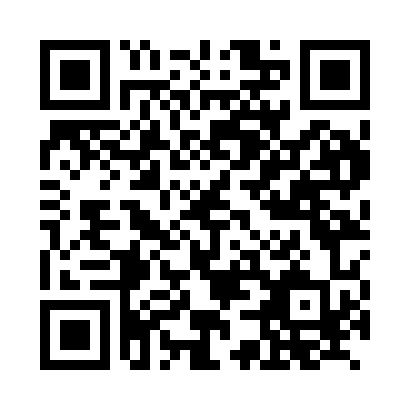 Prayer times for Katzow, GermanyWed 1 May 2024 - Fri 31 May 2024High Latitude Method: Angle Based RulePrayer Calculation Method: Muslim World LeagueAsar Calculation Method: ShafiPrayer times provided by https://www.salahtimes.comDateDayFajrSunriseDhuhrAsrMaghribIsha1Wed2:495:281:025:088:3811:082Thu2:485:261:025:098:4011:093Fri2:475:241:025:098:4111:094Sat2:465:221:025:108:4311:105Sun2:455:201:025:118:4511:116Mon2:455:181:025:128:4711:127Tue2:445:161:025:128:4911:128Wed2:435:141:025:138:5011:139Thu2:425:121:025:148:5211:1410Fri2:415:101:025:148:5411:1511Sat2:415:081:025:158:5611:1512Sun2:405:071:025:168:5811:1613Mon2:395:051:025:178:5911:1714Tue2:395:031:025:179:0111:1815Wed2:385:021:025:189:0311:1816Thu2:375:001:025:199:0411:1917Fri2:374:581:025:199:0611:2018Sat2:364:571:025:209:0811:2119Sun2:354:551:025:219:0911:2120Mon2:354:541:025:219:1111:2221Tue2:344:521:025:229:1211:2322Wed2:344:511:025:229:1411:2323Thu2:334:501:025:239:1511:2424Fri2:334:481:025:249:1711:2525Sat2:324:471:025:249:1811:2526Sun2:324:461:025:259:2011:2627Mon2:324:451:035:259:2111:2728Tue2:314:431:035:269:2311:2729Wed2:314:421:035:269:2411:2830Thu2:304:411:035:279:2511:2931Fri2:304:401:035:289:2611:29